Кафедра: Гуманитарные и социально-экономические дисциплины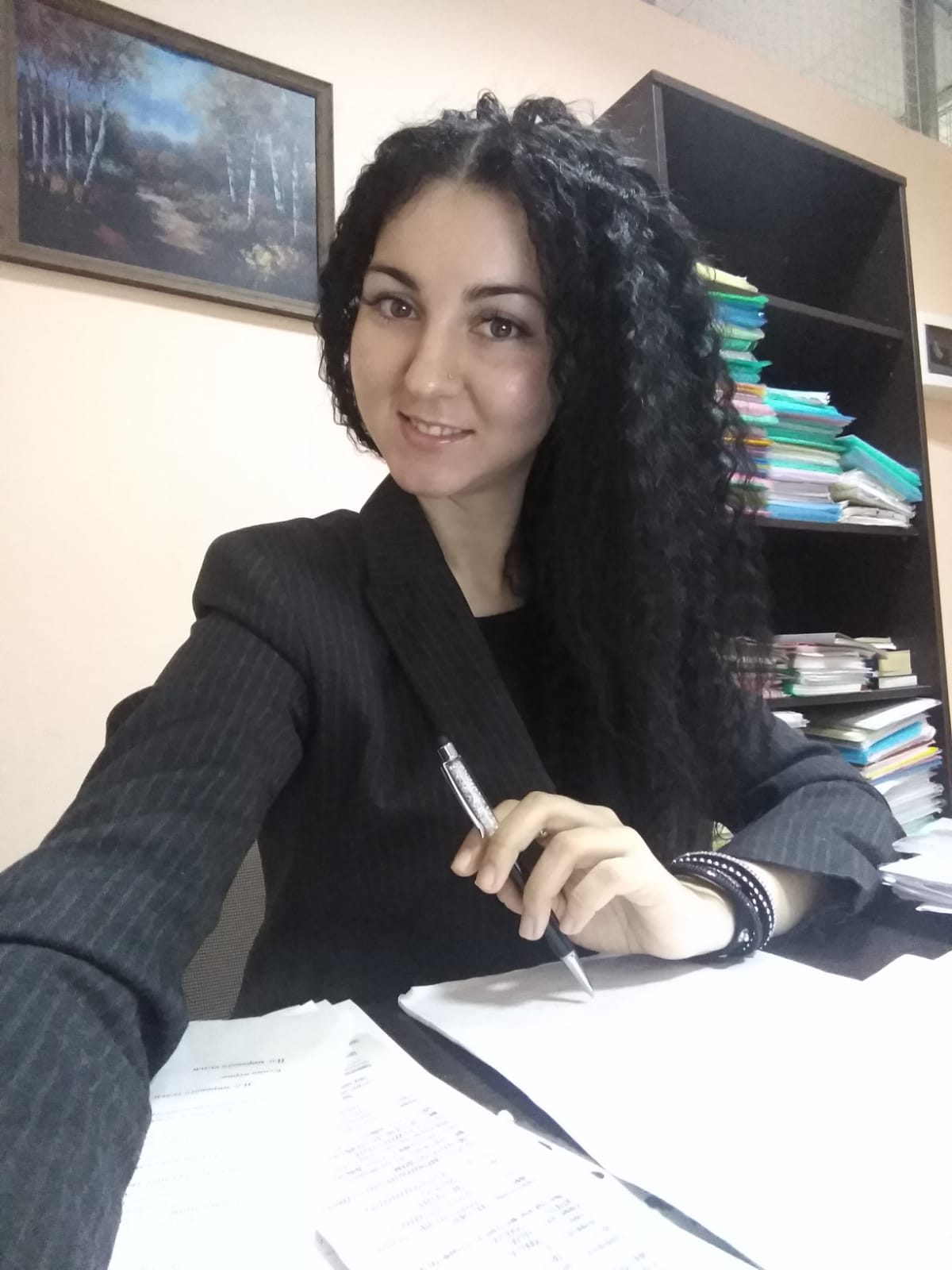 Должность: преподаватель физической культуры и спортаСтаж педагогической работы (по специальности) – 3 года, в данной должности – 3 года; Стаж работы в Курском филиале Финуниверситета с 2022 года.Образование -высшее, 2012 г., ФГБОУ ВПО «Курский государственный университет», юриспруденция, юрист.-Профессиональная переподготовка в ФГБОУ ВО «КГУ» 2019 г. Тренер преподаватель в области физической культуры и спортаПовышение квалификации «Организация и осуществление образовательной деятельности по дополнительным общеобразовательным программам физкультурно-спортивной направленности»», 72 часа, 2021, ООО «Центр непрерывного образования и инноваций», г. Санкт-Петербург, удостоверение о повышении квалификации 342414297374Опыт педагогической работы2019 г.  по настоящее время – МБОУДО «Детско-юношеская спортивная школа г.Льгова»»Преподаваемые дисциплиныФизическая культураТанцевальный спорт, Чир спорт